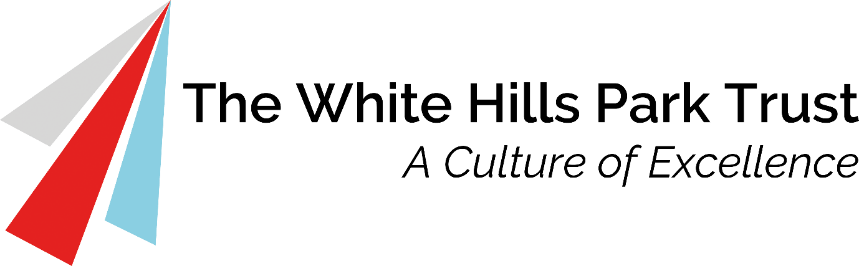 Person SpecificationA - Application	I - Interview		R - ReferencesAttributesEssentialDesirableCriteria used forAssessmentExperienceKnowledge of strategies to improve the quality of learning and teaching.Knowledge of strategies required to raise standards.**A / IA / IQualificationsGraduate with Qualified Teacher status.Degree or equivalent.Relevant experience.Evidence of continued professional development where applicable.****AAAASkills and KnowledgeThe National Curriculum and its Assessment.The use of performance data in motivating and supporting students.Strategies for promoting good behaviour based on positive reinforcement.***A / IA / IIPersonal QualitiesGood general health.Good attendance.Appreciative of the need to present a positive image.Positive approach to change.Disciplined time keeper.Work to tight deadlines and under pressure.A willingness to contribute to extra-curricular activities.*******A / I / RRIIRRA / I